Место отдыха «Ласточка»Прайс-лист на услуги проживания в Новогодние праздники.Заезд: 16-00 / Выезд: 14-00
Номера и коттеджи с 31.12.19 по 02.01.20 г. сдаются при условии оплаты развлекательной программы!!!Развлекательная программа:Взрослые – 1500 руб./чел. (салют, конкурсы, елка, подарки, поздравление Деда Мороза и Снегурочки, украшение номера, уличные гуляния).Дети от 3 лет до 8 лет – 800 руб./чел. (развлекательная программа + подарок).Дети от 8 лет до 14 лет – 1000 руб./чел. (развлекательная программа + подарок).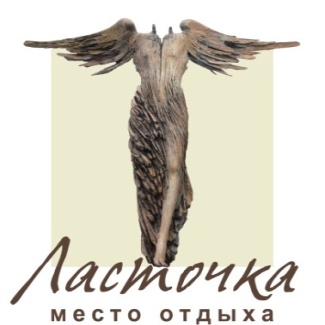                                                     Воронежская обл.,                                                 Новоусманский район,п. Волна-Шепелиновкател.: (473) 228-44-548 (952) 552-99-628 (903) 650-28-86Офис бронирования:г. Воронеж, ул.Свободы, д.75(473) 277- 22-11lasto4ka36@yandex.ruwww.ласточка36.рфТип номеракол-во местдоп. местас 31.12.2019 по 02.01.2020 (аренда на 2 суток)с 24.12.2019 по 30.12.2019 (руб./сут.)с 02.01.2020 по 08.01.2020 (руб./сут.)
(аренда на 2 суток)КОРПУС №1КОРПУС №1КОРПУС №1КОРПУС №1КОРПУС №1КОРПУС №1Трехместные номера (комнаты № 1,2,3,4,5,7,8)3—1080033003700Трехместные номера (комнаты № 1,2,3,4,5,7,8)3—1080033003700Двухместный номер VIP6221200036004100Двухместный номер без удобств2—300015001500КОРПУС №2КОРПУС №2КОРПУС №2КОРПУС №2КОРПУС №2КОРПУС №2Трехместный номер
(комната № 1)3—1080033003700Трехместный номер
(комната № 1)3—1080033003700Трехместные номера
(комнаты №2,4,5)321400038004800Трехместные номера
(комнаты №2,4,5)321400038004800Семиместные номера с двумя спальнями и гостиной
(комнаты №3,6)721800060006100Семиместные номера с двумя спальнями и гостиной
(комнаты №3,6)721800060006100КОРПУС №2 Номера VIP категории с отдельным входомКОРПУС №2 Номера VIP категории с отдельным входомКОРПУС №2 Номера VIP категории с отдельным входомКОРПУС №2 Номера VIP категории с отдельным входомКОРПУС №2 Номера VIP категории с отдельным входомКОРПУС №2 Номера VIP категории с отдельным входомСемиместный номер с двумя спальнями и гостиной
(VIP1)722400070008100Семиместный номер с двумя спальнями и гостиной
(VIP1)722400070008100Шестиместный номер с двумя спальнями и гостиной
(VIP2)642600075008800Шестиместный номер с двумя спальнями и гостиной
(VIP2)642600075008800Шестиместный номер с двумя спальнями и гостиной
(VIP3)622200065007500Шестиместный номер с двумя спальнями и гостиной
(VIP3)622200065007500Десятиместный номер с тремя спальнями и гостиной
(VIP4)10230000850010200Десятиместный номер с тремя спальнями и гостиной
(VIP4)10230000850010200КОТТЕДЖИКОТТЕДЖИКОТТЕДЖИКОТТЕДЖИКОТТЕДЖИКОТТЕДЖИКоттедж №1122400001200013500Коттедж №2122400001300014500Аренда половины коттеджа №3 и №4522000060006800БАННЫЕ КОТТЕДЖИБАННЫЕ КОТТЕДЖИБАННЫЕ КОТТЕДЖИБАННЫЕ КОТТЕДЖИБАННЫЕ КОТТЕДЖИБАННЫЕ КОТТЕДЖИКоттедж «Баня №1»12—600001300 руб./час, (сутки – 26400), при заказе более 12 ч. – 1200 руб./час1300 руб./час, (сутки – 26400), при заказе более 12 ч. – 1200 руб./часКоттедж «Баня №2»16—700001600 руб./час, (сутки – 31200), при заказе более 12 ч. – 1400 руб./час1600 руб./час, (сутки – 31200), при заказе более 12 ч. – 1400 руб./часГарантированное бронирование аннулируется с применением штрафных санкцийГарантированное бронирование аннулируется с применением штрафных санкций100 % от стоимостименее или равно 7 дням до начала оказания услуг80 % от стоимостиот 8 дней до 15 дней до начала оказания услуг50 % от стоимостиот 16 дней до 30 дней до начала оказания услуг20% от стоимостиот 31 дня до 60 дней до начала оказания услуг